Escola Municipal de Educação Básica “Augustinho Marcon”.Catanduvas, maio de 2020Diretora: Tatiana M. Bittencourt MenegatAssessora Técnica Pedagógica: Maristela Apª Borella BaraúnaAssessora Técnica Administrativa: Margarete Petter DutraProfessora: Salete Saggin2º ano SEQUÊNCIA DIDÁTICA: O SISTEMA SOLAR 1º MOMENTO: 11/05/2020Os alunos deverão fazer a leitura do texto informativo sobre o Sistema Solar. Em seguida deverão interpretar o texto com algumas perguntas referente ao mesmo.LEIA COM CALMA O TEXTO INFORMATIVO: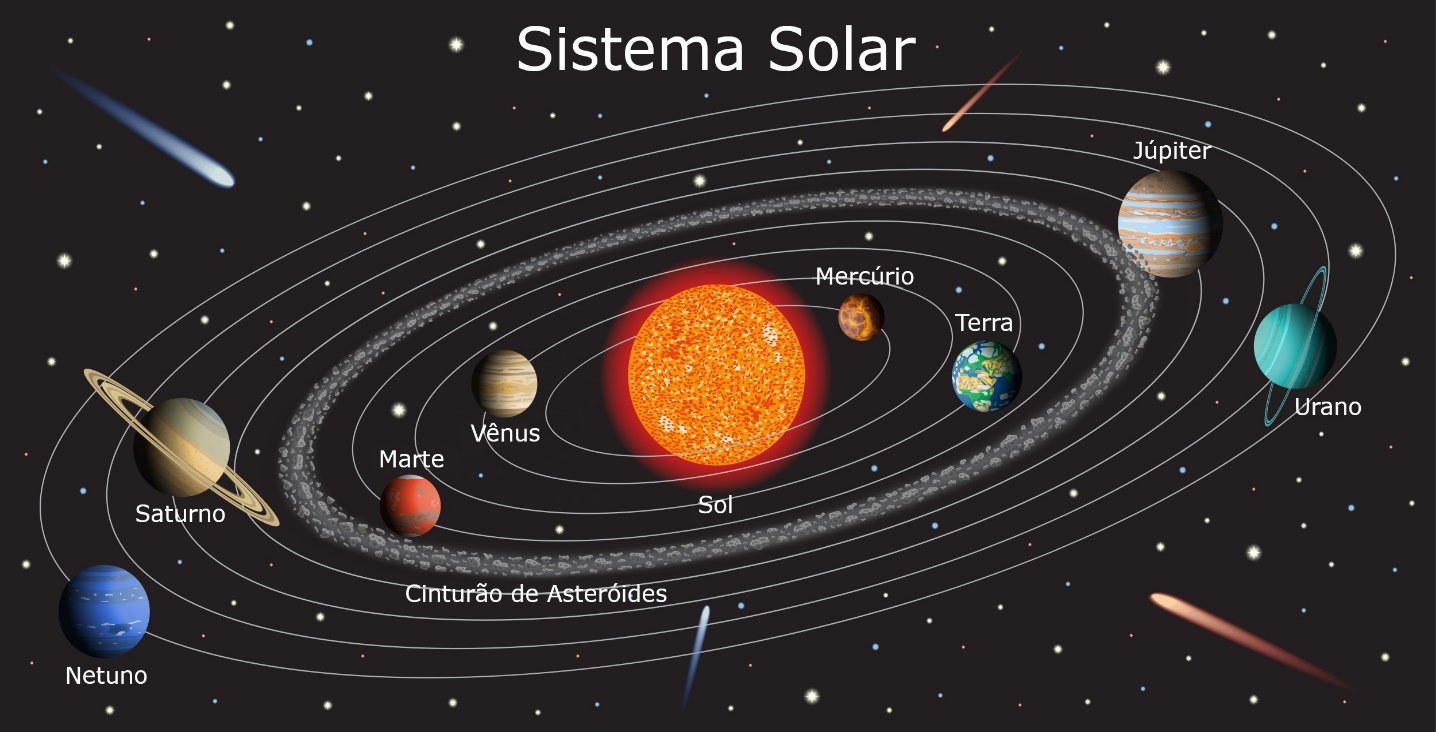 https://www.infoescola.com/wp-content/uploads/2020/01/planetas-sistema-solar-577527586.jpg                                  O SISTEMA SOLAR     O SISTEMA SOLAR É COMPOSTO DO SOL, SATÉLITES E OUTROS ASTROS.OS ASTROS SÃO CORPOS CELESTES QUE SE MOVIMENTAM NO ESPAÇO.       ALGUNS ASTROS SÃO LUMINOSOS, PORQUE TÊM SUA PRÓPRIA LUZ. ASSIM SÃO AS ESTRELAS.     O SOL É UMA ESTRELA E POSSUI LUZ PRÓPRIA. ELE FORNECE LUZ E CALOR A TODOS OS ASTROS DO SISTEMA, INCLUSIVE A TERRA.OS SATÉLITES SÃO ASTROS QUE GUIAM EM TORNO DAS ESTRELAS.      A LUA É O SATÉLITE DA TERRA. ELA NÃO POSSUI LUZ PRÓPRIA.OS PLANETAS SÃO ASTROS QUE NÃO TEM LUZ PRÓPRIA E REFLETEM A LUZ QUE RECEBEM DO SOL.     NOSSO SISTEMA SOLAR É COMPOSTO POR OITO PLANETAS, SÃO ELES: MERCÚRIO, VÊNUS, TERRA, MARTE, JÚPITER, SATURNO, URANO E NETUNO.CURIOSIDADE: PLUTÃO É UM PLANETA-ANÃO QUE ANTES ERA CONSIDERADO UM PLANETA.                                                                                                AUTOR DESCONHECIDORESPONDA CONFORME O TEXTO:QUAL O TÍTULO DO TEXTO?_____________________________________________________________DO QUE É COMPOSTO O SISTEMA SOLAR?_____________________________________________________________O QUE O SOL POSSUI?_____________________________________________________________O QUE O SOL FORNECE?_____________________________________________________________QUAL É O SATÉLITE DA TERRA?_____________________________________________________________QUAIS SÃO OS PLANETAS DO NOSSO SISTEMA SOLAR?_____________________________________________________________                                       BOA SEMANA!!! FIQUEM EM CASA!!!